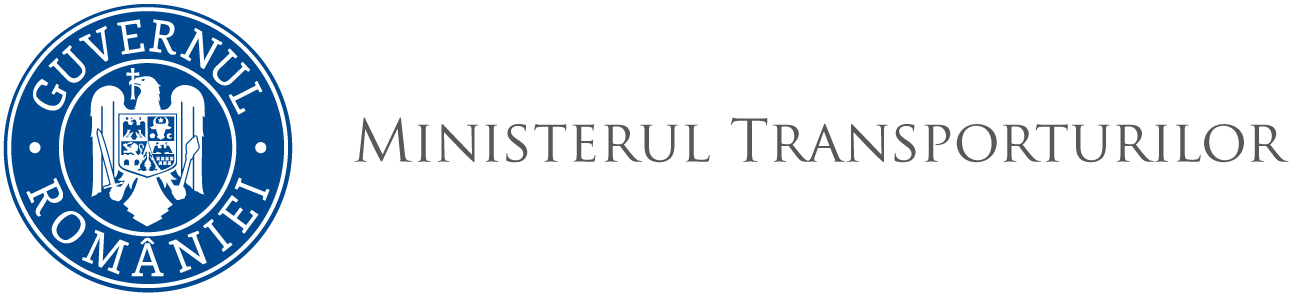 O R D I N  nr. ……..din ……………privind publicarea acceptării Cerințelor pentru întreținerea, examinarea amănunțită, încercarea operațională, revizia  generală și reparația bărcilor de salvare și a bărcilor de urgență, a instalațiilor de lansare la apă și a mecanismului de declanșare, adoptate de Organizația Maritimă Internațională prin Rezoluția MSC.402(96) a Comitetului de siguranță maritimă din 19 mai 2016Ministrul transporturilor, Având în vedere referatul Direcției transport naval nr. 27703/1259 din 24.07.2019 pentru publicarea acceptării Cerințelor pentru întreținerea, examinarea amănunțită, încercarea operațională, revizia generală și reparația bărcilor de salvare și a bărcilor de urgență, a instalațiilor de lansare la apă și a mecanismului de declanșare, adoptate de Organizația Maritimă Internațională prin Rezoluția MSC.402(96) a Comitetului de siguranță maritimă din 19 mai 2016, Ținând seama de prevederile regulii 20 din Capitolul III al Convenției internaționale din 1974 pentru ocrotirea vieții omenești pe mare (SOLAS 1974), așa cum a fost amendată, la care România a aderat prin Decretul Consiliului de Stat nr.80/1979,În temeiul prevederilor art. 4 alin. (1) din Ordonanţa Guvernului nr. 42/1997 privind transportul maritim şi pe căile navigabile interioare, republicată, cu modificările şi completările ulterioare și ale art. 2 pct. 20, precum și ale art. 5 alin. (4) din Hotărârea Guvernului nr. 21/2015 privind organizarea şi funcţionarea Ministerului Transporturilor, cu modificările şi completările ulterioare,Emite următorul ORDIN:Art. 1 - Se publică Cerințele pentru întreținerea, examinarea amănunțită, încercarea operațională, revizia generală și reparația bărcilor de salvare și a bărcilor de urgență, a instalațiilor de lansare la apă și a mecanismului de declanșare, adoptate de Organizația Maritimă Internațională prin Rezoluția MSC.402(96) a Comitetului de siguranță maritimă din 19 mai 2016, prevăzută în anexa care face parte integrantă din prezentul ordin.Art. 2 – Autoritatea Navală Română va duce la îndeplinire dispozițiile prezentului ordin.	Art. 3 – Prezentul ordin se publică în Monitorul Oficial al României, Partea I, şi intră în vigoare de la 1 ianuarie 2020.MINISTRUL TRANSPORTURILORAlexandru-Răzvan CUCSECRETAR DE STATMarius HUMELNICUSECRETAR DE STATMarius HUMELNICUSECRETAR DE STATMarius HUMELNICUSECRETAR DE STATMarius HUMELNICUSECRETAR DE STATMarius HUMELNICUSECRETAR GENERALPetre NEACȘASECRETAR GENERALPetre NEACȘASECRETAR GENERALPetre NEACȘASECRETAR GENERALPetre NEACȘASECRETAR GENERALPetre NEACȘANUME PRENUMEFUNCȚIA PUBLICĂSEMNĂTURADATANR. ÎNREGISTRAREDirecția AvizareDirecția AvizareDirecția AvizareDirecția AvizareDirecția AvizareDaniela DEUȘANDirector Direcția Afaceri Europene și Relații InternaționaleDirecția Afaceri Europene și Relații InternaționaleDirecția Afaceri Europene și Relații InternaționaleDirecția Afaceri Europene și Relații InternaționaleDirecția Afaceri Europene și Relații InternaționaleAdela MIHUȚDirectorDirecția Transport NavalDirecția Transport NavalDirecția Transport NavalDirecția Transport NavalDirecția Transport NavalGabriela MURGEANUDirector